Памятка для родителейКак подготовить малыша к детскому саду?Прежде чем отдать ребенка под опеку воспитательниц яслей, необходимо провести соответствующую подготовку.1.	По возможности расширяйте круг общения ребенка, помогите преодолеть страх перед незнакомыми людьми: обращайте внимание ребенка на действия и поведение посторонних людей, вызывайте положительное отношение к ним.2.	Помогите ребенку разобраться в игрушках: используйте показ действий с ними, сюжетный показ, совместные действия, вовлекайте ребенка в совместную игру.3.	Развивайте подражательность в действиях ребенка: «Полетаем, как воробушки», «Попрыгаем, как зайчики».4.	Учите обращаться к другому человеку, делиться игрушкой, жалеть плачущего и т.д.5.	Не допускайте высказываний сожаления о том, что приходится отдавать ребенка в ДОУ.6.	Приучайте к самообслуживанию, поощряйте попытки самостоятельных действий.К моменту поступления в ДОУ ребенок должен уметь: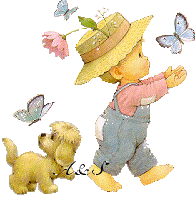 Самостоятельно садиться на стул;Самостоятельно пить из чашки;Есть с хлебом;Пользоваться ложкой; После еды задвигать стул;Активно участвовать в одевании, умывании.Проситься в туалет.